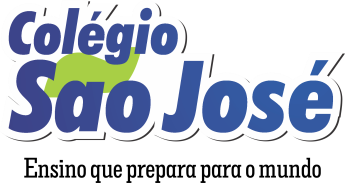 Listas de Materiais do Fundamental II e EM -  2020Informações importantes:O livro de Inglês poderá ser adquirido em papelarias, internet e também no Colégio São José diretamente com um representante da Book Space que estará realizando as vendas (enviaremos bilhete comunicando data e horário).As apostilas de Música e Ensino Religioso também serão vendidas nas dependências do Colégio São José diretamente com os professores durante a semana pedagógica de 20 a 24 de janeiro de 2020, antes de iniciarmos as aulas, favor providenciar com antecedência.O livro de Espanhol poderá ser adquirido  com a Dilda ou em papelarias e internet.Para as avaliações dos livros, a cada trimestre deverá ser providenciado o livro conforme relação abaixo, favor programar-se com antecedência. Os livros podem ser adquiridos por encomenda na Dilda e em outras papelarias, ou também pode ser reservado na Biblioteca do Colégio em sistema de rotatividade.Todas as séries deverão providenciar um caderno de 96 folhas para as disciplinas: Matemática, Português e Ciências, com o propósito de resolver exercícios adicionais da apostila.Só será permitido o uso do fichário a partir do 8º ano. O material Apostilado do  SISTEMA ETAPA de cada série deverá ser providenciado diretamente com a Dilda, a partir do dia 20/01/2020.Atenciosamente,A diretora7º ano – Ensino Fundamental IIEnsino Religioso7º Ano – Projeto Educar e Humanizar – 7º Ano – Flávio CappaMúsica
6º e 7º ano - apostila de música e uma flauta doce Yamaha - Barroca.
Relação dos Livros Paradidáticos de 2020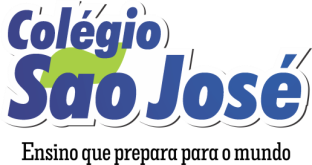 Lista de Material de Artes 7º ano - 2020Prof. Maíra Spagnol de Araújo•	1 bloco de folhas de papel canson A4•	1 bloco de folhas sulfite•	1 caderno de criatividade Tilipaper Lumini – 5 cores.•	1 Pasta preta com 30 plásticos.•	1 Apontador•	1 régua 30 cm•	1 Borracha‐boa qualidade para desenho•	1 Caixa lápis cor de boa qualidade.•	1 Caixa de giz de cera•	1 Estojo de canetinhas•	1 lápis, 6 B para desenho•	1 Esfuminho (médio)•	1 Pincel n º 0, 8, 16 macio chato•	1 cx de guache (12 cores)•	1Tubo de cola liquida (boa qualidade)•	1 revista para recorte•	1 Tesoura sem ponta•	1 Flanela•	1 bolsa para guardar todos os materiais de artes. ( bolsa carteiro ou maleta)OBS: Em virtude da realização de alguns projetos específicos durante o ano letivo, outros materiais serão solicitados aos alunos a depender da demanda de cada projeto de cada trimestre.Espanhol: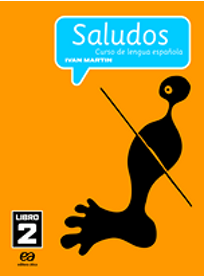 
Saludos Libro 2 Editora:  Ática Autor: Ivan MartinFilosofia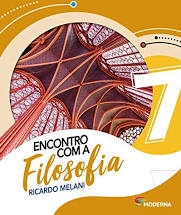 
 Encontro com a Filosofia2ª EdiçãoEditora ModernaAutor: Ricardo MelaniInglês

 
NEW CHALLENGES 2 STUDENT’S BOOK e WORKBOOK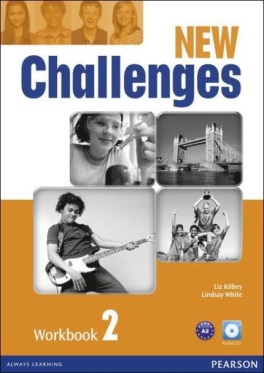 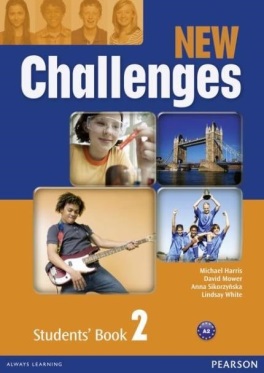 Editora: PEARSON
Autor: Mower, David / Sikorzynska,Anna * 1 dicionário de Inglês: Oxford Escolar ou Longman – dicionário escolar PERÍODOLIVROEDITORAAUTOR1º TrimestreOito minutos dentro de uma fotografiaModernaGanymédes josé2º TrimestreViagem ao centro da TerraMelhoramentosJúlio Verne3º TrimestreFirme como boiaSaraivaRoberto Jenkins de Lemos